TEHNISKĀ SPECIFIKĀCIJA/ TECHNICAL SPECIFICATION Nr. TS 2501.xxx v1Ieliktņi vidsprieguma drošinātājiem/ Medium voltage fuse linkAttēlam ir informatīvs raksturs/ The image is informative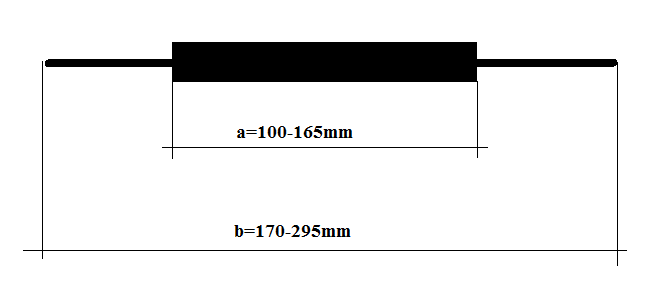 Nr./ NoApraksts/ DescriptionMinimālā tehniskā prasība/ Minimum technical requirementPiedāvātās preces konkrētais tehniskais apraksts/ Specific technical description of the offered productAvots/ SourcePiezīmes/ RemarksVispārīgā informācija/ General informationRažotājs (nosaukums, atrašanās vieta)/ Manufacturer (name and location)Norādīt/ Specify2501.004 Ieliktnis VS drošinātājatdalītājam 10A/ MV Fuse-disconnector link 10A Tipa apzīmējums/ Type reference 2501.005 Ieliktnis VS drošinātājatdalītājam 16A/ MV Fuse- disconnector link 16ATipa apzīmējums/ Type reference2501.006 Ieliktnis VS drošinātājatdalītājam 20A/ MV Fuse- disconnector link 20ATipa apzīmējums/ Type reference2501.007 Ieliktnis VS drošinātājatdalītājam 25A/ MV Fuse- disconnector link 25ATipa apzīmējums/ Type reference2501.008 Ieliktnis VS drošinātājatdalītājam 32A/ MV Fuse- disconnector link 32ATipa apzīmējums/ Type referenceParauga piegāde laiks tehniskajai izvērtēšanai (pēc pieprasījuma), darba dienas/ Delivery time for sample technical check(on request), working daysNorādīt/ SpecifyStandarti/ StandartsAtbilstība standartam/ According standarts LVS EN 60282- 2010Atbilst/ ConfirmDokumentācija/ DocumentationIr iesniegts preces attēls, kurš atbilst sekojošām prasībām/ An image of the product that meets the following requirements has been submitted:".jpg" vai “.jpeg” formātā/ ".jpg" or ".jpeg" formatizšķiršanas spēja ne mazāka par 2Mpix/ resolution of at least 2Mpixir iespēja redzēt  visu preci un izlasīt visus uzrakstus, marķējumus uz tā/ the complete product can be seen and all the inscriptions markings on it can be readattēls nav papildināts ar reklāmu/ the image does not contain any advertisementAtbilst/ ConfirmOriģinālā lietošanas instrukcija sekojošās valodās/ User manual (technical instructions)LV vai/ or ENDeklarācijas par atbilstību standartam LVS EN 60282 esamība/ The declaration of conformity with the standard LVS EN 60282Jā/ YesTehniskā informācija/ Technical informationNominālais spriegums/ Rated voltage UN, kV24Tīkla frekvence/ Network frequency, Hz 50Materiāls/ MaterialCu vai Cu sakausējums/ Cu or Cu alloyNominālā strāva/ Rated current, In, A15.1.Ieliktnis VS doršinātājam 10A/ MV Fuse link 10A (p.2.)1015.2.Ieliktnis VS doršinātājam 16A/ MV Fuse link 16A (p.3.)1615.3.Ieliktnis VS doršinātājam 20A/ MV Fuse link 20A (p.4.)2015.4.Ieliktnis VS doršinātājam 25A/ MV Fuse link 25A (p.5.)2515.5.Ieliktnis VS doršinātājam 32A/ MV Fuse link 32A (p.6.)32Ierobežojošā strāva/ Limiting current, (600 s) A16.1.Ieliktnis VS doršinātājam 10A/ MV Fuse link 10A (p.2.)Norādīt/ Specify16.2.Ieliktnis VS doršinātājam 16A/ MV Fuse link 16A (p.3.)Norādīt/ Specify16.3.Ieliktnis VS doršinātājam 20A/ MV Fuse link 20A (p.4.)Norādīt/ Specify16.4.Ieliktnis VS doršinātājam 25A/ MV Fuse link 25A (p.5.)Norādīt/ Specify16.5.Ieliktnis VS doršinātājam 32A/ MV Fuse link 32A (p.6.)Norādīt/ Specify16.6.Iekštipa, ātrtipa lietošana/ Indoor, outdoor useJā/ Yes16.7.UV izturīgs aizsargs/ UV resistant coverJā/ Yes16.8.Apkārtējās vides temperatūra/ Ambient temperature, C0+40/-40Raksturlielumi/ Dimensions:17.1.Aizsarga garums/ Cover length, ( a  )mm100-16517.2.Ieliktņa garums/ Fuse-link length,( b ) mm170-295